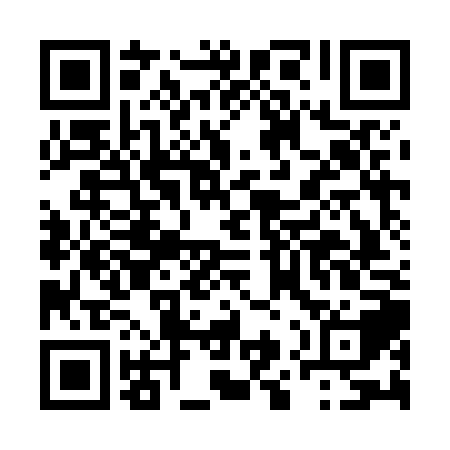 Ramadan times for Batanga, CameroonMon 11 Mar 2024 - Wed 10 Apr 2024High Latitude Method: NonePrayer Calculation Method: Muslim World LeagueAsar Calculation Method: ShafiPrayer times provided by https://www.salahtimes.comDateDayFajrSuhurSunriseDhuhrAsrIftarMaghribIsha11Mon5:155:156:2412:263:386:286:287:3312Tue5:145:146:2312:263:376:286:287:3313Wed5:145:146:2312:253:376:286:287:3314Thu5:145:146:2212:253:366:286:287:3215Fri5:135:136:2212:253:356:276:277:3216Sat5:135:136:2212:243:346:276:277:3217Sun5:125:126:2112:243:336:276:277:3218Mon5:125:126:2112:243:336:276:277:3219Tue5:125:126:2012:243:326:276:277:3220Wed5:115:116:2012:233:316:276:277:3121Thu5:115:116:2012:233:306:266:267:3122Fri5:105:106:1912:233:296:266:267:3123Sat5:105:106:1912:223:286:266:267:3124Sun5:095:096:1812:223:276:266:267:3125Mon5:095:096:1812:223:266:266:267:3126Tue5:085:086:1712:213:256:266:267:3127Wed5:085:086:1712:213:246:256:257:3028Thu5:085:086:1712:213:236:256:257:3029Fri5:075:076:1612:213:226:256:257:3030Sat5:075:076:1612:203:216:256:257:3031Sun5:065:066:1512:203:216:256:257:301Mon5:065:066:1512:203:216:246:247:302Tue5:055:056:1512:193:226:246:247:303Wed5:055:056:1412:193:226:246:247:294Thu5:045:046:1412:193:236:246:247:295Fri5:045:046:1312:193:236:246:247:296Sat5:035:036:1312:183:246:246:247:297Sun5:035:036:1212:183:246:236:237:298Mon5:025:026:1212:183:246:236:237:299Tue5:025:026:1212:173:256:236:237:2910Wed5:025:026:1112:173:256:236:237:29